 Физическая культура и здоровьеКлассУчебный предметДомашнее заданиеТехника выполнения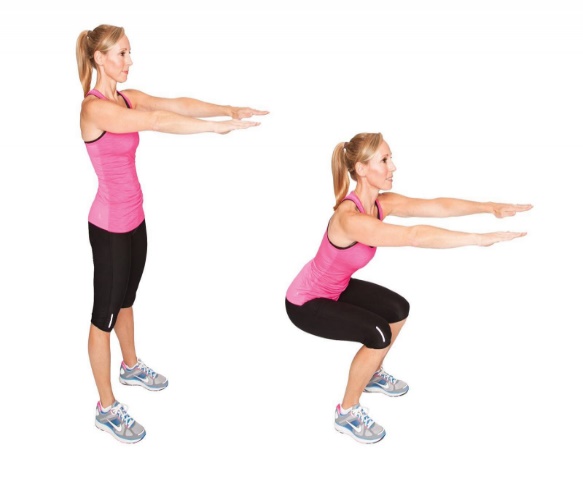 Количество раз (10 баллов)Мальчики    ДевочкиКоличество раз (10 баллов)Мальчики    ДевочкиВремя предоставления задания учителю5Физическая культура и здоровьеПриседания на обеих ногах за 30 сек1.Расположите ступни чуть шире плеч и слегка прогните поясницу. Носки и колени должны быть на одном уровне. Руки можно вытянуть вперёд или развести в стороны.2. На вдохе опустите таз, чтобы он был параллелен полу.3. На выдохе вернитесь в исходное положение.28 раз26 раз6Физическая культура и здоровьеПриседания на обеих ногах за 30 сек1.Расположите ступни чуть шире плеч и слегка прогните поясницу. Носки и колени должны быть на одном уровне. Руки можно вытянуть вперёд или развести в стороны.2. На вдохе опустите таз, чтобы он был параллелен полу.3. На выдохе вернитесь в исходное положение.28 раз26 раз7Физическая культура и здоровьеПриседания на обеих ногах за 30 сек1.Расположите ступни чуть шире плеч и слегка прогните поясницу. Носки и колени должны быть на одном уровне. Руки можно вытянуть вперёд или развести в стороны.2. На вдохе опустите таз, чтобы он был параллелен полу.3. На выдохе вернитесь в исходное положение.30 раз28 раз8Физическая культура и здоровьеПриседания на обеих ногах за 30 сек1.Расположите ступни чуть шире плеч и слегка прогните поясницу. Носки и колени должны быть на одном уровне. Руки можно вытянуть вперёд или развести в стороны.2. На вдохе опустите таз, чтобы он был параллелен полу.3. На выдохе вернитесь в исходное положение.31 раз29 раз9Физическая культура и здоровьеПриседания на обеих ногах за 30 сек1.Расположите ступни чуть шире плеч и слегка прогните поясницу. Носки и колени должны быть на одном уровне. Руки можно вытянуть вперёд или развести в стороны.2. На вдохе опустите таз, чтобы он был параллелен полу.3. На выдохе вернитесь в исходное положение.33 раза31 раз10Физическая культура и здоровьеПриседания на обеих ногах за 30 сек1.Расположите ступни чуть шире плеч и слегка прогните поясницу. Носки и колени должны быть на одном уровне. Руки можно вытянуть вперёд или развести в стороны.2. На вдохе опустите таз, чтобы он был параллелен полу.3. На выдохе вернитесь в исходное положение.33 раза31 раз11Физическая культура и здоровьеПриседания на обеих ногах за 30 сек1.Расположите ступни чуть шире плеч и слегка прогните поясницу. Носки и колени должны быть на одном уровне. Руки можно вытянуть вперёд или развести в стороны.2. На вдохе опустите таз, чтобы он был параллелен полу.3. На выдохе вернитесь в исходное положение.33 раза31 раз